Delnice, 24.08.2018.            KLASA: 003-06/18-02/01 URBROJ: 2112-24-18-02-26                                                                                                                          Članovima Školskog odborasvima -Pozivate se na 30. sjednicu Školskog odbora koja će se održati  u (ponedjeljak) 27.08. 2018. s početkom u 16,00 sati.Dnevni red:Usvajanje zapisnika sa 29. sjednice Školskog odbora održane dana 13.07. 2018. godine Odluka Župana Primorsko –goranske županije o davanju prethodne suglasnosti na izmjene i dopune Statuta Srednje Škole Delnice  (KLASA: 022-04/18-01/27, URBROJ: 2170/1-01-01/5-18-14, od 23. srpnja 2018.) Usvajanje 12. izmjena Statuta Srednje Škole Delnice Prijedlog pročišćenog teksta Statuta Srednje škole Delnice temeljem rješenja Prosvjetne inspekcije (KLASA: UP/I-600-04/18-03/00090, URBROJ: 533-07-18-0003 od 13. lipnja 2018.g. i KLASA: UP/I-600-04/18-03/00084, URBROJ: 533-07-18-0014 od 1. srpnja 2018.)  Molimo Vas da nazočite sastanku.                                                                                                                                                        Predsjednica Školskog odbora:                                                                                                                                                                                                                                                                                                                  Tomislava Vančina Brajdić, prof.     Srednja škola Delnice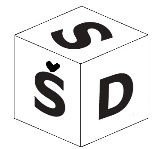 Tel:  051/812-203Lujzinska cesta 42Fax: 051/812-20351300 Delniceured@ss-delnice.skole.hr